Le son pr                                      La préhistoireLe  prosauropode  était  un animal  qui  mangeait  de  l’herbe.  C’était  un  herbivore  à long  cou. Ses  pouces avaient   des  griffes.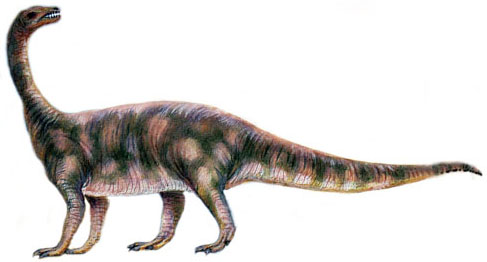 Des  études   approfondies  ont  montré que  les  dinosaures   vivaient  sur  la terre  ferme.Quand  le Barosaure   se  promenait, il paraissait   énorme  avec  ses  23 mètres de   long.Je lis des sons :pré - pri – pre -  pro -  prou -  pra -   pru -  pron -  pran -  prin -  preu -  proi – pra – prette -   prelle -  presse -   prau -  pren- apre – opre – upre – ompre – ampre –Je lis des mots :un pré - il prépare - une surprise – c’est propre – la propreté  -  il préfère – il se promène – une promenade – il prédit - des prunes – le prix – il a pris - le travail –il traverse - une propriété privée - il se précipite –c’est pratique – une prime -  il prononce – c’est tout proche – il est prêtJe lis des phrases :Le  prosauropode  se promène  dans  le pré   tout   proche.Il   traverse  une  propriété  privée  pour aller  ramasser  des  prunes.Le   plus   petit   des   dinosaures   était prêt  à   prendre  la   fuite   si  un prédateur   arrivait.#lecture, #étude des sons, #lire, #Bible, #gitans, # gens du voyage, #alphabétisation, #illettrisme, # apprendre à lire, #lire en caravane, #helene33660, #son  pr, #CLE, #cle, #dinosaure, http://lireencaravane.over-blog.comhttps://www.facebook.com/lireencaravane/www.petitechronique.com, 